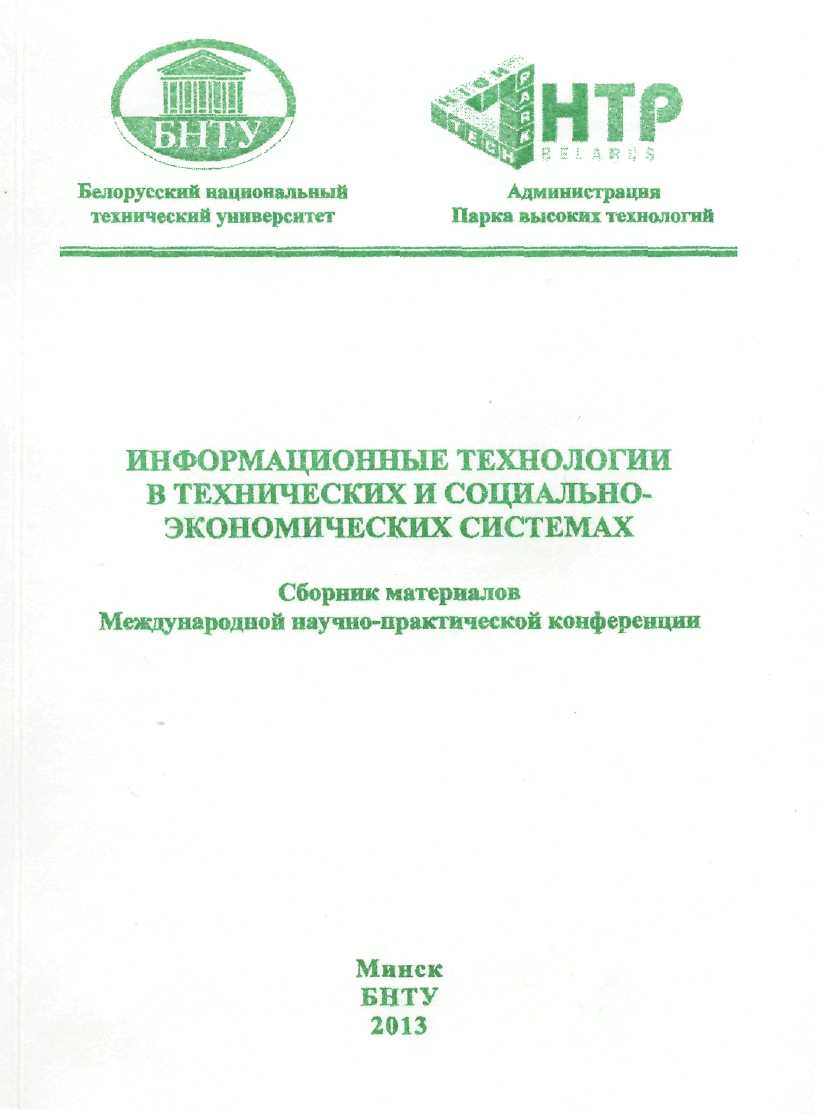 СОДЕРЖАНИЕФАКУЛЬТЕТ ИФОРМАЦИОННЫХ ТЕХНОЛОГИЙ И РОБОТОТЕХНИКИСекция «Программное и аппаратное обеспечение информационных технологий»Сравнение математических моделей асинхронного двигателя в SimulinkГукМ.Э., Пащенко А.В.	3Информации вал да прок мал Бугай О.В., Бухвалова И.А	4Критерии и качества информации в специальных дисциплинах вузовБурибаев Б.	,	5Система автоматизации обработки документовЕрмоловым П.А., Гурский Н.Н., Недавний И.О.	,	6Рекурсивное программирование КовалъковА.Т.	,	7Моделирование движения транспортного объектас электрическим тяговым двигателем Гурский Н.Н,, Нажжарин М.	8Пути создания Веб-сайтов Топорков А.Р., Новиков СО.	9Разработка алгоритмического и программного обеспечения для управленческого учета на языке компании AppleФёдоров А.А., Новиков СО.	10Поисковая оптимизация для Веб-сайтов Яновский В.А., Новиков СО.	11Автоматизированное тестирование Андроид приложенийПавловец Е.А., Гурский Н.Н.	12Современные программные средства по проведению дистанционной формы обученияСегизбаева Р.У., Байсалбаева К.Н.	13Инструменты автоматизации тестирования Web-приложений через пользовательский интерфейсПопова Ю.Б., Франскевич В.В	,	14Автоматизация управления процессом курсового проектированияПопова Ю.Б., Яцынович СВ., Яцыноеич В.В	15Применение магнитореологического эффектаПрибыльская Н.М.	,	16Адаптивная модель тестирования знанийИванцов Г.Г., Прихожий А.А	17Технология разработки параллельных приложений для многоядерных системКарасшО.Н.	18Концептуальная модель Grid-системы Фролов О.М., Прихожий А.А	19Компьютерная обучающая программа по дисциплине «Распределенная обработка данных»Прихожий А.А., Яцынович СВ., ЗарубицкипД.В.	20Аутентификация пользователей мультисервисной сети на базе RADlUS-сервераШардыко П.П., Гайсенок Н.А	21Тестирование производительности Web-приложенийПопова Ю. Б., Романёнок С.В	25215Критерии и качества информации в специальных дисциплинах вузовБурибаев Б.Казахский национальный университет имени Аль-ФарабиИнформатика, как фундаментальная наука, не только преподается в качестве самостоятельного предмета, но и органически входит в специальные курсы, аналогично математике, химии, биологии. Это выдвигает новые требования к точной оценке количества и качества информации. Информатика в настоящее время представляется наукой о хранении и передаче информации с помощью компьютера. Последнее имеет решающее значение, охватывая все виды деятельности, так что информатика и вычислительная техника стали синонимами. Такое положение объясняется чисто количественной оценкой возможностей компьютера, скоростью работы, планируемой уже в триллионах операций в секунду.Рассматривая процесс обучения как последовательность этапов информационной технологий, как процесс связи педагог - ученики, как коллективный труд по производству информации, переработке ее, запоминанию, а не только изложению, невозможно не поставить на первое место в этой цепи разработку и математическую формулировку цели обучения именно этой науке в данном конкретном вузе и факультете- В нашем университете, например, цели преподавания математики по специальности «Информационные системы» весьма существенно отличаются от целей на экономических специальностях, что и отражается на содержании и объеме курсов, на количестве и качестве информации, способе и методике преподавания. Задача состоит в том, чтобы увязать эти условия с формулировкой цели.5